АДМИНИСТРАЦИЯ ХАДЫЖЕНСКОГО ГОРОДСКОГО ПОСЕЛЕНИЯ АПШЕРОНСКОГО РАЙОНАПОСТАНОВЛЕНИЕот 27.09.2021                                                                                                     № 487г. ХадыженскОб изъятии для муниципальных нужд недвижимого имущества по адресу: Краснодарский край, Апшеронский район, г. Хадыженск, ул. Добролюбова, дом 7В соответствии со статьями 2, 16 Федерального закона от 21 июля 2007 года № 185-ФЗ «О Фонде содействия реформированию жилищно-коммунального хозяйства», статьей 32 Жилищного кодекса Российской Федерации, статьей 56.3 Земельного кодекса Российской Федерации, статьей 279 Гражданского кодекса Российской Федерации, статьей 43 Устава Хадыженского городского поселения Апшеронского района, постановлением администрации Хадыженского городского поселения Апшеронского района от 03.02.2014 года № 38 «О признании многоквартирного дома по адресу: Краснодарский край, г. Хадыженск, ул. Добролюбова, дом 7 аварийным и подлежащим сносу» п о с т а н о в л я ю:Изъять для муниципальных нужд (в целях переселения граждан из аварийного жилищного фонда, признанного в установленном порядке аварийным и подлежащим сносу) земельный участок с кадастровым номером: 23:02:0602031:113, площадью 2368 кв.м., находящийся по адресу: Краснодарский край, Апшеронский район, город Хадыженск, улица Добролюбова, дом 7, и расположенные на нем объекты недвижимого имущества, указанные в приложении к настоящему постановлению.Юридическому отделу администрации Хадыженского городского поселения Апшеронского района (Иванов):Осуществить действия, предусмотренные Жилищным кодексом Российской Федерации, Земельным кодексом Российской Федерации, для осуществления процедуры изъятия земельного участка, указанного в пункте 1 настоящего постановления, и расположенных на нем объектов недвижимого имущества, указанных в приложении к настоящему постановлению.В течении десяти дней со дня подписания настоящего постановления уведомить правообладателей изымаемой недвижимости о принятии настоящего постановления одним из нижеперечисленных способов:- письмом с уведомлением о вручении по почтовым адресам, указанным в Едином государственном реестре недвижимости; - по месту нахождения объекта недвижимости, указанного в пункте 1 и приложении к настоящему постановлению; - в электронном виде (если правообладатель изымаемой недвижимости сообщил для связи в виде электронной почты); - вручением копии настоящего постановления нарочно с подписью получателя в реестре о вручении.Отделу архитектуры и градостроительства администрации Хадыженского городского поселения Апшеронского района (Козлова) в течении десяти дней со дня издания направить для регистрации настоящее постановление в управление Федеральной службы государственной регистрации, кадастра и картографии по Краснодарскому краю, а также обеспечить внесение соответствующих изменений в государственную информационную систему обеспечения градостроительной деятельности.       4. Отделу организационно-кадровой работы администрации Хадыженского городского поселения Апшеронского района (Кожухова) официально обнародовать настоящее постановление и разместить на официальном сайте администрации Хадыженского городского поселения Апшеронского района.      5. Контроль за выполнением настоящего постановления возложить на заместителя главы Хадыженского городского поселения Апшеронского района (Агопьян).      6. Настоящее постановление вступает в силу со дня его официального обнародования.Глава Хадыженского городского поселения Апшеронского района                                                      Ю.Н. Захарова	    ПРИЛОЖЕНИЕ                                                                                                                                                           к постановлению администрации                                                                         Хадыженского городского поселения                                                                                         Апшеронского района                                                                                           от 27.09.2021 № 487СПИСОКобъектов недвижимого имущества, расположенных на земельном участке по улице Добролюбова, дом 7 в городе Хадыженске, Апшеронского района, Краснодарского краяЗаместитель главы Хадыженского городскогопоселения Апшеронского района                                                             А.А. Агопьян№ п/пОбъектФИО собственника1Жилое помещение – квартира № 1 с кадастровым номером: 23:02:0602031:88, площадью 59,6 кв. м по ул. Добролюбова, д. 7Дьячок Анна Ильинична2Жилое помещение – квартира № 2 с кадастровым номером: 23:02:0602031:66, площадью 60,2 кв. м по ул. Добролюбова, д. 7Миронова Галина Дмитриевна – 1/3Миронов Владимир Семенович – 1/3Миронова Ольга Владимировна - 1/33Жилое помещение – квартира № 3 с кадастровым номером: 23:02:0602031:114 площадью 59,8 кв. м по ул. Добролюбова, д. 7Мосиенко Сергей Григорьевич4Жилое помещение – квартира № 4 с кадастровым номером: 23:02:0602031:72 площадью 22,7 кв. м по ул. Добролюбова, д. 7Анищенко Людмила Анатольевна5Жилое помещение – квартира № 4а с кадастровым номером: 23:02:0602031:50 площадью 37,5 кв. м по ул. Добролюбова, д. 7Брытков Валерий Анатольевич6Жилое помещение – квартира № 5 с кадастровым номером: 23:02:0602031:83 площадью 59,3 кв. м по ул. Добролюбова, д. 7Матросова Любовь Григорьевна – 2/3Лакербай Мария Сергеевна – 1/37Жилое помещение – квартира № 6 с кадастровым номером: 23:02:0602016:42 площадью 57,2 кв. м по ул. Добролюбова, д. 7Чуприн Василий Сергеевич 8Жилое помещение – квартира № 7, с кадастровым номером: 23:02:0602016:71 площадью 60,3 кв. м по ул. Добролюбова, д. 7Петухов Кирилл Александрович – 11/12Петухов Александр Александрович – 1/129Жилое помещение – квартира № 8, с кадастровым номером: 23:02:0602031:63 площадью 59,4 кв. м по ул. Добролюбова, д. 7Матросов Иван Сергеевич – ½Ионина Светлана Михайловна – ½10Жилое помещение – квартира № 9, с кадастровым номером: 23:02:0602031:52 площадью 57,5 кв. м по ул. Добролюбова, д. 7Чуприна Людмила Викторовна – ½Новикова Зоя Викторовна – ½11Жилое помещение – квартира № 10 с кадастровым номером: 23:02:0602016:43 площадью 58,7 кв. м по ул. Добролюбова, д. 7Радченко Сергей Викторович12Жилое помещение – квартира № 11а с кадастровым номером: 23:02:0602031:73 площадью 30,6 кв. м по ул. Добролюбова, д. 7Администрация Хадыженского городского поселения Апшеронского района13Жилое помещение – квартира № 12 с кадастровым номером: 23:02:0602016:41 площадью 57,9 кв. м по ул. Добролюбова, д. 7Минаева Зинаида Алексеевна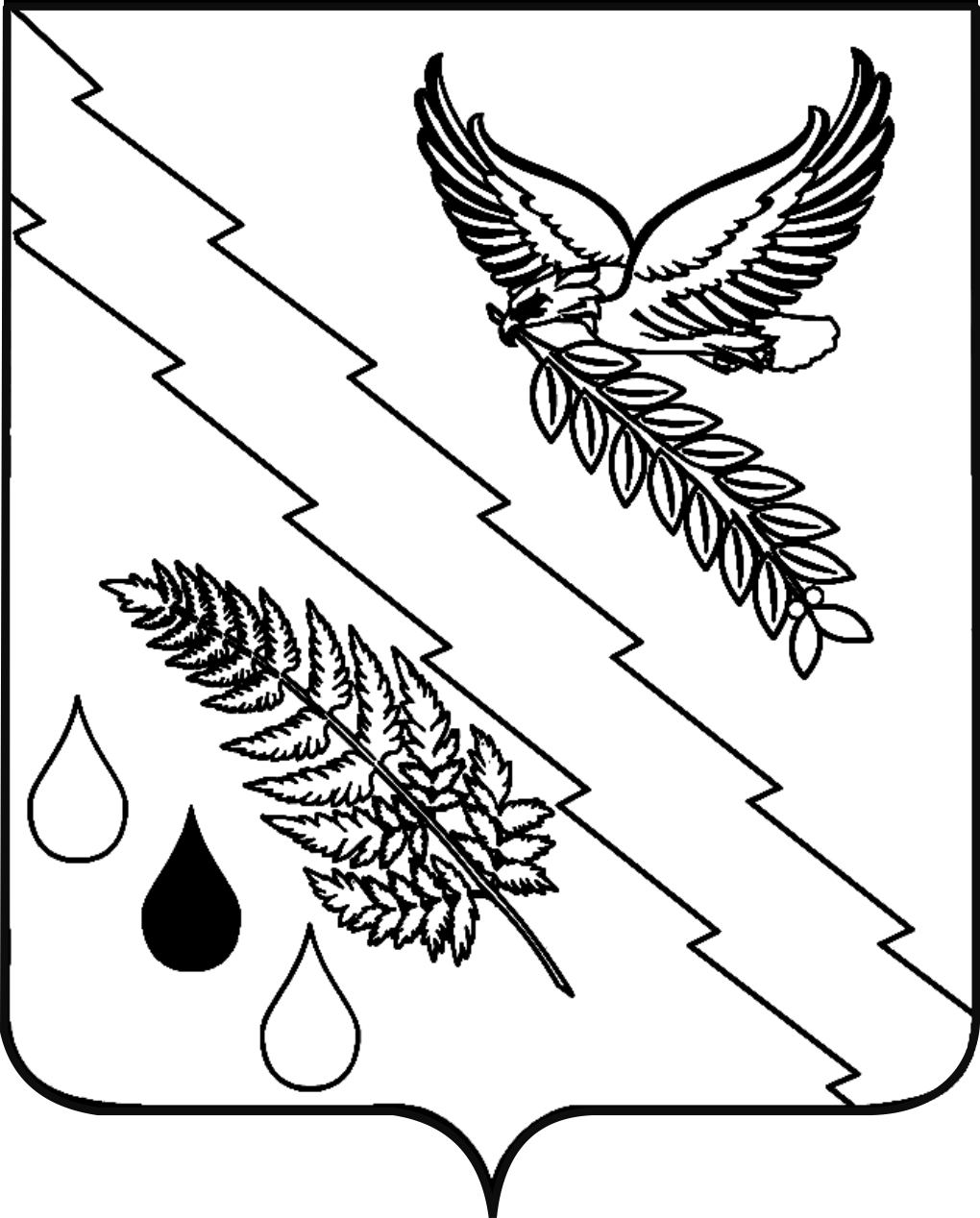 